Образовательные ресурсы Интернет сетиОфициальный сайт Министерства образования и науки Российской Федерации.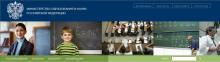 http://минобрнауки.рф/ Российское образование. Федеральный портал. Каталог образовательных интернет-ресурсов: Российское образование. Законодательство. Нормативные документы и стандарты. Образовательные учреждения. Каталог сайтов (можно выбрать: предмет, аудитория, уровень образования, тип ресурса) и электронных библиотек. Учебно-методическая библиотека. 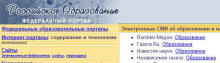 http://www.edu.ru/index.php Российский общеобразовательный портал. Каталог интернет - ресурсов: дошкольное образование; начальное и общее образование; дистанционное обучение; педагогика; повышение квалификации; справочно-информационные источники.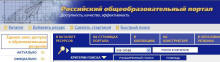 http://www.school.edu.ru  Официальный
информационный  портал единого государственного экзамена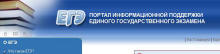 http://www.ege.edu.ruФедеральный Интернет-экзамен в сфере профессионального образования. В целях оказания помощи вузам при создании систем управления качеством подготовки специалистов на основе независимой внешней оценки Национальное агентство в сфере образования проводит эксперимент по введению Федерального экзамена в сфере высшего профессионального образования (ФЭПО). 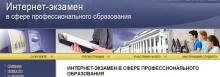 http://fepo.i-exam.ru/node/68Союз образовательных сайтов.Подборки ресурсов: Библиотеки, Тесты, Рефераты; ниже - Иностранные языки и главное - так называемые "Электронные библиотеки" - это просто коллекции сайтов по различным темам. http://allbest.ru/union/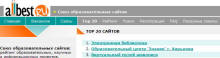 ФИПИ - федеральный институт педагогических измерений.  ЕГЭ - контрольно измерительные материалы; Научно-исследовательская работа; Повышение квалификации.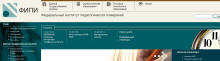 http://www.fipi.ru/        Федеральное агентство по образованию РФ.  Управление образованием. Обеспечение учебного процесса (нормативно-правовые документы; Информация; Новости; Статистика и др.). http://www.ed.gov.ru/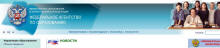 Федеральная служба по надзору в сфере образования и науки .Официальные документы. Надзор. Контроль качества образования (ЕГЭ). Лицензирование. Аттестация.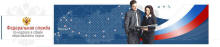 http://obrnadzor.gov.ru/Федеральный центр информационно-образовательных ресурсов (ФЦИОР) Начальное профессиональное образование Среднее профессиональное образование http://eor.edu.ruhttp://eor.edu.ru/catalog/meta/5/p/page.htmlhttp://eor.edu.ru/catalog/meta/6/p/page.htmlФедеральный центр   информационно-образовательных ресурсов. Крупнейший каталог ЦОР в различных   форматахhttp://fcior.edu.ru/Единое окно доступа к образовательным ресурсам              http://window.edu.ru/Форум профобразование: общество преподавателей и мастеров профессионального образования Сообщество Профобразование - это единственный самостоятельный интернет-ресурс для общения и обмена опытом между преподавателями и мастерами начального и среднего профессионального образования, обсуждения вопросов обучения, воспитания, проблем в образовании и обществе.http://www.profobrazovanie.orgСреднее профессиональное образование РФ http://www.portalspo.ru/journal/index.phpСтатистика российского образования http://stat.edu.ru/Центр государственной аккредитации http://www.nica.ru/Федеральная служба по надзору в сфере образования и науки. Официальные документы. Надзор. Контроль качества образования (ЕГЭ). Лицензирование. Аттестация. http://www.obrnadzor.gov.ru/ Информационно-коммуникационные технологии в образовании - портал входит в систему федеральных образовательных порталов и нацелен на обеспечение комплексной информационной поддержки образования в области современных информационных и телекоммуникационных технологий, а также деятельности по применению ИКТ в сфере образования.http://www.ict.edu.ruЕдиная коллекция цифровых образовательных ресурсов. Коллекция включает в себя разнообразные цифровые образовательные ресурсы, методические материалы, тематические коллекции, инструменты (программные средства) для поддержки учебной деятельности и организации учебного процесса. http://school-collection.edu.ru/Учеба - образовательный портал. Для тех, кто учится и учит. Экзамены. Тематические планы. Поурочное планирование. Методическая копилка. Информационные технологии . http://www.ucheba.com/Большая перемена.  Здесь вы сможете узнать обо всем самом важном и интересном, о самом волнующем и наболевшем, о грустном и веселом, о серьезном и не очень... Словом, обо всем-всем-всем, что происходит сегодня в этом бескрайнем бушующем море под названием  "Образование"!!! http://newseducation.ru/Информационно-образовательный портал для учителя информатики и ИКТhttp://www.klyaksa.net/Астрофизический портал - сайт для тех, кто хочет научиться  решать задачи. Практическое применение знаний по физике в решении задач и тестов для школьников. Помощь в подготовке к тестированию и олимпиадам. Есть возможность разместить свою задачу или вопрос. Имеется раздел для учителя.http://www.afportal.ru/Открытый класс. Сетевые образовательные сообщества.http://www.openclass.ruМультимедийные интерактивные обучающие курсы .Можно найти платные и бесплатные мультимедийные уроки по школьной программе и для студентов (разный уровень). В основном уроки по иностранным языкам и информатике, а также несколько уроков по экономике, дизайну, естествознанию.http://teachpro.ru/Профессиональное сообщество педагоговhttp://metodisty.ru/   Государственная публичная научно-техническая библиотека России (ГПНТБ России)http://gpntb.ru/Федеральный образовательный портал – экономика, социология, менеджментhttp://ecsocman.hse.ru/Издательский центр «Академия»http://www.academia-moscow.ru/Издательство «Лань» — петербургская компания, специализирующаяся на выпуске учебной литературы http://www.lanbook.com/ ТехЛит.ру 
- крупнейшая бесплатная электронная интернет библиотека для "технически умных" людей.http://www.tehlit.ru/ГРАМОТА.РУ – Справочно-информационный портал русский язык для всехhttp://www.gramota.ru/  ГАРАНТИнформационно-правовой порталhttp://www.garant.ru/   Федеральный образовательный портал – экономика,социология, менеджментhttp://ecsocman.hse.ru/